Мониторинг рынка вторичного жилья г. Владивосток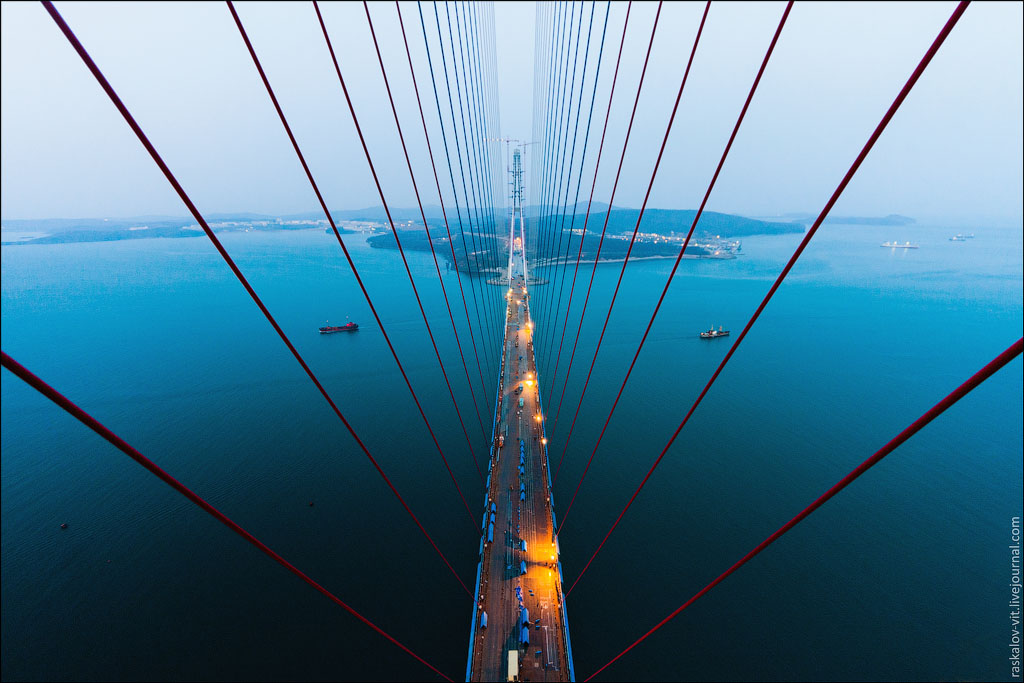 Февраль 2016ВведениеОбъем предложения на рынке купли-продажи квартир в Марте месяце составил 41.3 млрд. руб., что на 47,78% выше аналогичного показателя предыдущего месяца и, по всей видимости, это связано с весенним, сезонным ростом рынка. Лидерами среди районов города по количеству предложений в штуках квартир стали: «Вторая речка» – 999, «Чуркин» - 964, «64-71 мкр.» - 678.Распределение предложения на рынке по типу квартир: 24,2% - 1-комнатные, 23,93% - 3-комнатные и максимум 31,8% - 2 комнатные квартиры, остальное приходится на оставшиеся типы квартир. В Марте 2016 года средняя удельная цена предложения на вторичном рынке многоквартирного жилья г. Владивостока составила 96 929 руб./кв.м. уменьшение составило 0,44%.  Индекс роста 1,00. Погрешность в определении среднего составила 0,51%. Коэффициент вариации 23,63%. В девяти из 35 районов г. Владивостока отклонение от удельного среднего по городу имеет положительную величину. Средняя полная цена предложения составила 4 834 527 руб.Максимальная средняя цена предложения зафиксирована в районе «Первая Речка» - 119 778 руб./кв.м., минимальная в районе «о. Попова» - 43 210 руб./кв.м. В среднем по городу Владивостоку цена предложения за метр квадратный в квартирах, расположенных на средних этажах составила 98 303 руб., на последних этажах 95 14 руб., на первых и цокольных этажах 89 494 руб.В среднем по городу Владивостоку цена предложения за квадратный метр в квартирах, расположенных в кирпичных домах составила 100 063 руб., в панельных – 94 007 руб., в деревянных – 67 723 руб./кв.м.Диаграмма 1. Динамика изменения средней удельной цены предложения на вторичном рынке жилья в г. Владивостоке, руб./кв.м.Таблица 1. Средняя удельная цена  предложения за 1 кв.м. в г. Владивостоке, руб.Таблица 2. Средняя удельная цена  предложения за 1 кв. м. в зависимости от материала стен  в г. Владивостоке, руб.Таблица 3. Средняя удельная цена предложения  за 1 кв. м. в зависимости от этажа расположения квартиры в г. Владивостоке, руб.Таблица 4. Средняя удельная цена предложения 1 кв. м. по типам квартир в г. Владивостоке, руб.Таблица 5. Распределение рынка по типу квартир, штукДиаграмма 2. Распределение рынка по типу квартир, штукТаблица 6. Распределение объема предложения по типам квартир по районам г. Владивостока, штукДиаграмма 2. Средняя удельная цена предложения 1 кв. м. по типам квартир в г. Владивостоке, руб.Диаграмма 3. Средняя удельная цена предложения за 1 кв. м. в зависимости от этажа расположения квартиры в г. Владивостоке, руб./кв.м.Диаграмма 4. Средняя удельная цена  за 1 кв. м. в зависимости от материала стен в г. Владивостоке, руб./кв.м.Диаграмма 5. Средняя удельная цена предложения за 1 кв. м. по районам в г. Владивостоке, руб./кв.м.Таблица 7. Распределение предложения на рынке вторичного жилья по типу домов, штукДиаграмма 5. Отклонение средней удельной цены предложения по г. Владивосток от средних по районам,%Таблица 8. Средняя удельная цена предложения 1 кв. м. по районам г. ВладивостокаТаблицы 9. Средняя удельная цена предложения 1 кв. м. по типам квартир по районам г. ВладивостокаПодготовлен Мониторинг рынка вторичного жилья в городе Владивостоке, Март 2016 года. Подготовлен Дымченко С.Н., директор ООО «Индустрия-Р», аттестованный аналитик рынка недвижимости (ААРН), Сертификат РОСС RU №25.001. Тел. (423) 245-77-18, dsn2001@mail.ru, www.industry-r.ru.Материалы и методологии. Сайт www.farpost.ru, информация о выставленных на продажу квартирах в Марте 2016 г.Сбор информации с сайта осуществлен программным продуктом «Парсер сайтов» (Сублицензионный договор №1205-1, 12 мая 2015 года)Методология анализа рынка недвижимости изложенная в книге «Анализ рынка недвижимости для профессионалов» Стерник Г.М., Стерник С.Г. Издательство, Экономика Год 2009 год.Руб.Средняя ценаСредняя удельная цена предложения за 1 кв. м.96 929Материал наружных стенСредняя ценаДерево67 723Кирпич100 063Панель ж/б94 007Этаж расположенияСредняя ценаПервый89 494Средний98 303Последний95 141Количество комнатМинимальнаяСредняяМаксимальная1-комнатная32 87799 216196 6672-комнатная19 14993 840232 5583-комнатная9 67290 307236 5594-комнатная14 87092 658451 0915-комнатная и более43 18296 643200 000Гостинки42 105135 930491 500Комнаты14 583107 844190 000Количество комнатШтук1-комнатная21432-комнатная28163-комнатная21194-комнатная4075-комнатная и более46Гостинки15Комнаты1077Микрорайон1-ком2-ком3-ком4-ком5-ком6 ком и болееГ-каКом-таОбщий
итог% от Общего64, 71 мкр.1762082195111946787,77%Баляева12193952167194975,69%БАМ1058276121432923,35%Борисенко1371398718344274555,21%Весенняя32160,07%Вторая речка2353632244651022499911,44%Гайдамак23241543553820,94%Горностай14270,08%Заря111410633470,54%Луговая6210162165992643,02%Некрасовская466182166982823,23%о. Попова15280,09%о. Русский122912530,61%Океанская29576034141671,91%Патрокл232110540,62%Первая речка651509027223093754,30%п-ов Песчаный1120,02%Пригород1725172610,70%Садгород19301541690,79%Сахарный ключ220,02%Седанка282838521011,16%Снеговая141314332760,87%Снеговая падь32629781992,28%Спутник2350,06%Столетие12524014025197106387,31%Тихая8411844585133494,00%Толстого (Буссе)2836311011061,21%Третья рабочая118111971211654054,64%Трудовая364446151471531,75%Трудовое45513972431691,94%Угольная716516350,40%Фадеева11226334760,87%Центр115197171461126115776,61%Чуркин2372961733611902996211,02%Эгершельд148133100294545144785,48%Общий итог2 1172 7772 08440646151 0552298 729100%Материал наружных стенШтук% от общегоДерево420,51%Кирпич3 27739,52%Монолитный89210,76%Панель ж/б3 94547,58%Шлакобетонный1361,64%2016, март2016, март2016, март2016, март2016, февральМикрорайонМинимумСредняяМаксимумшт.Средняя% Изм.среднейОтклонение от среднего по г. Владивосток, % 64, 71 мкр. 14 87086 120166 66767885 4070,83%-11,15%Баляева 40 32390 704135 71449792 823-2,28%-6,42%БАМ 38 57195 820143 00029297 742-1,97%-1,14%Борисенко 42 85787 974125 00045587 8720,12%-9,24%Весенняя51 31674 65987 879685 096-12,27%-22,98%Вторая речка 32 87799 246232 558999100 026-0,78%2,39%Гайдамак 46 87592 882144 8988292 4260,49%-4,17%Горностай52 98064 39871 875762 0523,78%-33,56%Заря 43 18286 579127 7784789 957-3,75%-10,68%Луговая 48 76188 753161 29026490 932-2,40%-8,43%Некрасовская 61 333111 535183 333282114 936-2,96%15,07%о. Попова18 43843 21098 485864 045-32,53%-55,42%о. Русский 35 00065 35084 8285334 45889,65%-32,58%ст. Океанская 31 75884 221147 27316787 459-3,70%-13,11%Патрокл 62 22286 801141 1115490 965-4,58%-10,45%Первая речка 45 133119 778327 273375118 2821,26%23,57%п-ов Песчаный27 58635 46043 333235 4600,00%-63,42%Пригород 9 67280 657113 7936176 0706,03%-16,79%ст. Садгород 43 52975 023104 2866972 6693,24%-22,60%Сахарный Ключ74 41975 34976 279276 279-1,22%-22,26%ст. Седанка 46 55298 893167 188101101 555-2,62%2,03%Снеговая 51 38979 924118 1827681 312-1,71%-17,54%Снеговая Падь 71 51289 552118 86819989 920-0,41%-7,61%ст. Спутник23 80356 18083 333552 6766,65%-42,04%Столетие 47 414101 976192 500638102 303-0,32%5,21%Тихая 8 00089 834127 50034989 1300,79%-7,32%Толстого (Буссе) 62 687101 201160 71410699 4331,78%4,41%Третья рабочая 37 705101 082208 511405102 452-1,34%4,28%Трудовая 31 03485 570132 14315386 430-0,99%-11,72%п. Трудовое 10 41780 099375 00016980 712-0,76%-17,36%ст. Угольная 55 17278 619100 0003580 383-2,20%-18,89%Фадеева 44 43596 157136 3647699 739-3,59%-0,80%Центр 50 000115 510427 688577116 128-0,53%19,17%Чуркин 14 58390 663157 50096492 383-1,86%-6,46%Эгершельд 40 476106 344491 500478108 958-2,40%9,71%1-комнатная1-комнатная1-комнатная1-комнатная1-комнатная1-комнатная1-комнатная1-комнатная1-комнатнаяМикрорайонМинимумМинимумСредняяСредняяМаксимумМаксимумшт.шт.64, 71 микрорайоны64 70664 70695 21295 212122 917122 917174174Баляева55 55655 55691 23291 232125 000125 0008888БАМ52 27652 276103 225103 225140 000140 000105105Борисенко69 77369 77394 70894 708120 833120 833137137Весенняя81 81881 81885 25385 25387 87987 87933Вторая речка63 63663 636102 986102 986142 857142 857232232Гайдамак84 44484 444102 896102 896120 652120 6522323Горностай71 87571 87571 87571 87571 87571 87511Заря65 95765 95791 42591 425111 667111 6671111Луговая62 35362 35398 69198 691161 290161 2905151Некрасовская79 41279 412106 971106 971146 970146 9704646о. Русский42 30842 30868 20868 20884 82884 8281212Океанская50 00050 00086 07286 072102 439102 4392121Патрокл80 35780 35789 76089 760109 143109 1432121Первая речка96 00096 000125 447125 447177 778177 7786565п-ов Песчаный43 33343 33343 33343 33343 33343 33311Пригород66 33366 33393 46993 469113 793113 7931717Садгород48 83348 83382 97282 972104 286104 2861818Сахарный ключСеданка46 55246 552103 761103 761152 778152 7782828Снеговая57 50057 50086 76286 762113 333113 3331414Снеговая падь90 24490 244101 997101 997113 889113 8893232Спутник80 00080 00081 66781 66783 33383 33322Столетие77 77877 778106 492106 492151 316151 316125125Тихая74 28674 28696 51396 513127 500127 5008484Толстого (Буссе)70 19270 192106 124106 124139 302139 3022828Третья рабочая70 69070 690108 879108 879152 778152 778108108Трудовая70 83370 83392 99292 992110 000110 0003636Трудовое35 55635 55683 79583 795116 667116 6674545Угольная55 17255 17277 44877 44898 61198 61177Фадеева81 81881 81896 21396 213132 258132 2581111Центр55 00055 000116 766116 766196 667196 667115115ЧайкаЧуркин41 31041 31096 42896 428157 500157 500210210Эгершельд50 57550 575106 291106 291150 000150 0001311312-комнатная2-комнатная2-комнатная2-комнатная2-комнатная2-комнатная2-комнатная2-комнатная2-комнатнаяМикрорайонМинимумМинимумСредняяСредняяМаксимумМаксимумшт.шт.64, 71 микрорайоны64 44464 44487 24687 246130 000130 000183183Баляева52 27952 27988 08588 085110 000110 0007878БАМ40 62540 62592 30792 307130 000130 0008282Борисенко60 00060 00084 95384 953115 094115 094139139Весенняя51 31651 31659 65859 65868 00068 00022Вторая речка63 63663 63698 14298 142232 558232 558362362Гайдамак71 87571 87596 32996 329144 898144 8982424Горностай61 11161 11165 02565 02567 95567 95544Заря54 79554 79584 72184 721103 333103 3331414Луговая52 27952 27990 18590 185127 083127 0839494Некрасовская61 33361 333112 990112 990183 333183 3336161о. Русский35 00035 00067 35767 35781 81881 8182929Океанская34 88434 88483 77683 776118 750118 7505454Патрокл72 22272 22295 58595 585141 111141 1111515Первая речка64 81564 815116 475116 475212 963212 963150150п-ов ПесчаныйПригород37 50037 50077 77977 779104 651104 6512525Садгород50 00050 00076 27876 278101 852101 8523030Сахарный ключ74 41974 41975 34975 34976 27976 27922Седанка60 19460 19496 82396 823167 188167 1882828Снеговая52 50052 50075 94175 94192 00092 0001313Снеговая падь75 00075 00089 37389 373118 868118 8686262СпутникСтолетие68 88968 88998 83698 836192 500192 500240240Тихая57 50057 50084 73884 738105 814105 814118118Толстого (Буссе)67 69267 692100 444100 444160 714160 7143636Третья рабочая67 93367 933102 717102 717208 511208 5119292Трудовая60 63860 63888 12388 123117 778117 7784444Трудовое30 76930 76974 32674 326105 769105 7695151Угольная67 44267 44277 72877 72896 00096 0001616Фадеева73 95373 95388 95888 958100 000100 0002222Центр58 62158 621113 549113 549230 769230 769197197ЧайкаЧуркин40 78940 78988 29888 298148 148148 148270270Эгершельд40 47640 476106 746106 746208 955208 9551231233-комнатная3-комнатная3-комнатная3-комнатная3-комнатная3-комнатная3-комнатная3-комнатная3-комнатнаяМикрорайонМинимумМинимумСредняяСредняяМаксимумМаксимумшт.шт.64, 71 микрорайоны55 35755 35781 54981 549125 000125 000209209Баляева40 32340 32379 41679 416129 464129 4648888БАМ68 85268 85289 27389 273137 755137 7557676Борисенко42 85742 85778 12078 120121 795121 7958787Весенняя72 88172 88172 88172 88172 88172 88111Вторая речка38 33338 33392 49292 492161 170161 170223223Гайдамак56 75756 75785 00785 007122 222122 2221515Горностай52 98052 98059 40759 40765 83365 83322Заря79 31079 310103 237103 237122 549122 5491010Луговая52 10952 10984 15084 150125 000125 0005959Некрасовская72 72772 727107 230107 230173 333173 3338282о. Русский50 00050 00057 63957 63983 33383 3331212Океанская44 44444 44479 39579 395147 273147 2733737Патрокл62 22262 22278 59978 599101 449101 4491010Первая речка85 96585 965117 230117 230200 000200 0009090п-ов Песчаный27 58627 58627 58627 58627 58627 58611Пригород9 6729 67274 10874 108110 000110 0001717Садгород43 52943 52963 15763 15778 43178 4311515Сахарный ключ00Седанка55 00055 00098 44798 447137 143137 1433838Снеговая51 38951 38968 79768 79776 56376 5631414Снеговая падь71 51271 51285 97785 977114 286114 2869797Спутник23 80323 80339 18939 18969 11869 11833Столетие47 41447 41493 49893 498170 000170 000140140Тихая65 00065 00078 77378 773105 738105 7384444Толстого (Буссе)62 68762 68795 47995 479120 000120 0003131Третья рабочая37 70537 70597 91597 915191 667191 6679696Трудовая31 03431 03477 74477 744119 048119 0484646Трудовое38 75038 75071 34071 34095 90295 9024040Угольная66 66766 66775 09575 09590 27890 27855Фадеева44 43544 43581 42281 422100 000100 00066Центр63 04363 043112 047112 047236 559236 559170170ЧайкаЧуркин45 37045 37082 93582 935142 985142 985167167Эгершельд59 21159 211106 413106 413219 853219 85393934-комнатная4-комнатная4-комнатная4-комнатная4-комнатная4-комнатная4-комнатная4-комнатная4-комнатнаяМикрорайонМикрорайонМинимумМинимумСредняяСредняяМаксимумМаксимумшт.64, 71 микрорайоны64, 71 микрорайоны14 87014 87073 19773 197100 000100 00051БаляеваБаляева84 12784 12788 49288 49292 85792 8572БАМБАМ61 22461 22499 94799 947143 000143 00012БорисенкоБорисенко63 00063 00081 72881 728109 412109 41218ВесенняяВесенняяВторая речкаВторая речка34 37534 37586 02986 029153 464153 46445ГайдамакГайдамак46 87546 87568 81768 81787 33387 3334ГорностайГорностайЗаряЗаря53 22653 22660 86560 86583 33383 3336ЛуговаяЛуговая63 54263 54280 91880 91897 24897 24816НекрасовскаяНекрасовская94 61594 615111 069111 069127 206127 20616о. Русскийо. РусскийОкеанскаяОкеанская31 75831 75860 25960 25988 23588 2353ПатроклПатроклПервая речкаПервая речка45 13345 133106 907106 907169 421169 42127п-ов Песчаныйп-ов ПесчаныйПригородПригород53 10653 10663 40563 40573 70473 7042СадгородСадгород70 00070 00076 96676 96680 83380 8334Сахарный ключСахарный ключСеданкаСеданка58 00058 00094 20394 203117 180117 1805СнеговаяСнеговаяСнеговая падьСнеговая падь72 58172 58184 49384 49397 64797 6478СпутникСпутникСтолетиеСтолетие61 50061 50097 46497 464169 697169 69725ТихаяТихая70 96870 96888 09888 098105 000105 0005Толстого (Буссе)Толстого (Буссе)100 000100 000105 732105 732123 333123 33310Третья рабочаяТретья рабочая73 07773 07793 65493 654123 457123 45712ТрудоваяТрудовая63 49263 49280 52180 52194 20394 20315ТрудовоеТрудовое50 66750 66768 86368 86391 80391 8037УгольнаяУгольная57 14357 14357 14357 14357 14357 1431ФадееваФадееваЦентрЦентр53 12553 125129 653129 653427 688427 68846ЧайкаЧайкаЧуркинЧуркин55 55655 55678 51278 512112 500112 50035ЭгершельдЭгершельд52 00052 000107 939107 939451 091451 091295-комнатная5-комнатная5-комнатная5-комнатная5-комнатная5-комнатная5-комнатная5-комнатная5-комнатнаяМикрорайонМикрорайонМинимумМинимумСредняяСредняяМаксимумМаксимумшт.64, 71 микрорайоны64, 71 микрорайоны68 18268 18268 18268 18268 18268 1821БаляеваБаляеваБАМБАМБорисенкоБорисенко64 22064 22067 90367 90369 99569 9953ВесенняяВесенняяВторая речкаВторая речка72 38172 38196 19196 191115 263115 2635ГайдамакГайдамак84 69484 69490 61290 612100 000100 0003ГорностайГорностайЗаряЗаря43 18243 18246 58046 58051 10351 1033ЛуговаяЛуговая79 16779 167116 167116 167148 333148 3335НекрасовскаяНекрасовскаяо. Русскийо. РусскийОкеанскаяОкеанская57 50057 50090 28890 288123 077123 0772ПатроклПатроклПервая речкаПервая речка85 10685 106125 991125 991166 875166 8752п-ов Песчаныйп-ов ПесчаныйПригородПригородСадгородСадгород89 50689 50689 50689 50689 50689 5061Сахарный ключСахарный ключСеданкаСеданка68 18268 18279 92479 92491 66791 6672СнеговаяСнеговаяСнеговая падьСнеговая падьСпутникСпутникСтолетиеСтолетие95 93095 93095 93095 93095 93095 9301ТихаяТихаяТолстого (Буссе)Толстого (Буссе)Третья рабочаяТретья рабочая93 75093 75093 75093 75093 75093 7501ТрудоваяТрудоваяТрудовоеТрудовоеУгольнаяУгольнаяФадееваФадееваЦентрЦентр70 69070 690105 944105 944200 000200 00011ЧайкаЧайкаЧуркинЧуркинЭгершельдЭгершельд85 71485 714112 095112 095167 665167 66546 комнат и более6 комнат и более6 комнат и более6 комнат и более6 комнат и более6 комнат и более6 комнат и более6 комнат и более6 комнат и болееМикрорайонМикрорайонМинимумМинимумСредняяСредняяМаксимумМаксимумшт.64, 71 микрорайоны64, 71 микрорайоныБаляеваБаляеваБАМБАМБорисенкоБорисенкоВесенняяВесенняяВторая речкаВторая речкаГайдамакГайдамак77 94177 94182 15682 15688 23588 2355ГорностайГорностайЗаряЗаряЛуговаяЛуговаяНекрасовскаяНекрасовскаяо. Русскийо. РусскийОкеанскаяОкеанскаяПатроклПатроклПервая речкаПервая речка123 077123 077225 175225 175327 273327 2732п-ов Песчаныйп-ов ПесчаныйПригородПригородСадгородСадгородСахарный ключСахарный ключСеданкаСеданкаСнеговаяСнеговаяСнеговая падьСнеговая падьСпутникСпутникСтолетиеСтолетиеТихаяТихаяТолстого (Буссе)Толстого (Буссе)Третья рабочаяТретья рабочая84 56884 56884 56884 56884 56884 5681ТрудоваяТрудовая68 42168 42168 42168 42168 42168 4211ТрудовоеТрудовоеУгольнаяУгольнаяФадееваФадееваЦентрЦентрЧайкаЧайкаЧуркинЧуркин42 10542 10542 10542 10542 10542 1051ЭгершельдЭгершельд106 635106 635196 546196 546491 500491 5005ГостинкаГостинкаГостинкаГостинкаГостинкаГостинкаГостинкаГостинкаГостинкаМикрорайонМинимумМинимумСредняяСредняяМаксимумМаксимумшт.шт.64, 71 микрорайоны87 50087 500111 267111 267142 308142 3081919Баляева80 00080 000104 995104 995135 714135 714167167БАМ89 37589 375105 126105 126129 412129 4121414Борисенко84 61584 615101 259101 259123 333123 3334444ВесенняяВторая речка86 20786 207118 147118 147156 429156 429102102Гайдамак81 25081 25092 76492 764121 739121 73955ГорностайЗаря85 71485 714113 386113 386127 778127 77833Луговая100 000100 000120 789120 789154 167154 16799Некрасовская91 66791 667119 562119 562161 765161 7656969о. РусскийОкеанская70 83370 83390 69890 698112 667112 6671414ПатроклПервая речка97 05997 059137 573137 573185 714185 7143030п-ов ПесчаныйПригородСадгородСахарный ключСеданкаСнеговая63 88963 88981 88281 882100 000100 0003333Снеговая падьСпутникСтолетие89 58389 583117 215117 215147 368147 3689797Тихая66 25066 25097 58097 580126 316126 3168585Толстого (Буссе)122 727122 727122 727122 727122 727122 72711Третья рабочая75 00075 000101 171101 171125 000125 0006565Трудовая81 57981 57996 19496 194132 143132 14344Трудовое72 08372 08392 27692 276111 222111 2222424Угольная75 00075 00088 87688 876100 000100 00066Фадеева107 692107 692112 961112 961117 857117 85733Центр53 70453 704132 465132 465190 000190 0002626ЧайкаЧуркин14 58314 583105 327105 327142 857142 857190190Эгершельд50 57550 575104 348104 348141 176141 1764545КомнатаКомнатаКомнатаКомнатаКомнатаКомнатаКомнатаКомнатаКомнатаМикрорайонМикрорайонМинимумМинимумСредняяСредняяМаксимумМаксимумшт.64, 71 микрорайоны64, 71 микрорайоны86 66786 667111 615111 615166 667166 6674БаляеваБаляева86 84286 842106 201106 201133 333133 33319БАМБАМ38 57138 57138 57138 57138 57138 5713БорисенкоБорисенко53 18253 18285 85885 858125 000125 00027ВесенняяВесенняяВторая речкаВторая речка54 16754 16799 02099 020141 667141 66724ГайдамакГайдамак73 52973 52980 34380 34390 00090 0003ГорностайГорностайЗаряЗаряЛуговаяЛуговая77 14377 14392 05692 056109 688109 6889НекрасовскаяНекрасовская77 50077 500102 483102 483125 000125 0008о. Русскийо. РусскийОкеанскаяОкеанскаяПатроклПатроклПервая речкаПервая речка91 66791 667113 839113 839143 333143 3339п-ов Песчаныйп-ов ПесчаныйПригородПригородСадгородСадгородСахарный ключСахарный ключСеданкаСеданкаСнеговаяСнеговая88 88988 889103 535103 535118 182118 1822Снеговая падьСнеговая падьСпутникСпутникСтолетиеСтолетие83 33383 333103 662103 662140 909140 90910ТихаяТихая8 0008 00080 38080 380102 941102 94113Толстого (Буссе)Толстого (Буссе)Третья рабочаяТретья рабочаяТрудоваяТрудовая59 25959 25989 97689 976110 833110 8337ТрудовоеТрудовое10 41710 417161 806161 806375 000375 0003УгольнаяУгольнаяФадееваФадеева62 00062 000101 916101 916136 364136 36434ЦентрЦентр50 00050 000100 338100 338134 375134 37511ЧайкаЧайкаЧуркинЧуркин66 42966 42986 96186 961103 333103 33329ЭгершельдЭгершельд82 35382 353110 915110 915150 000150 00014